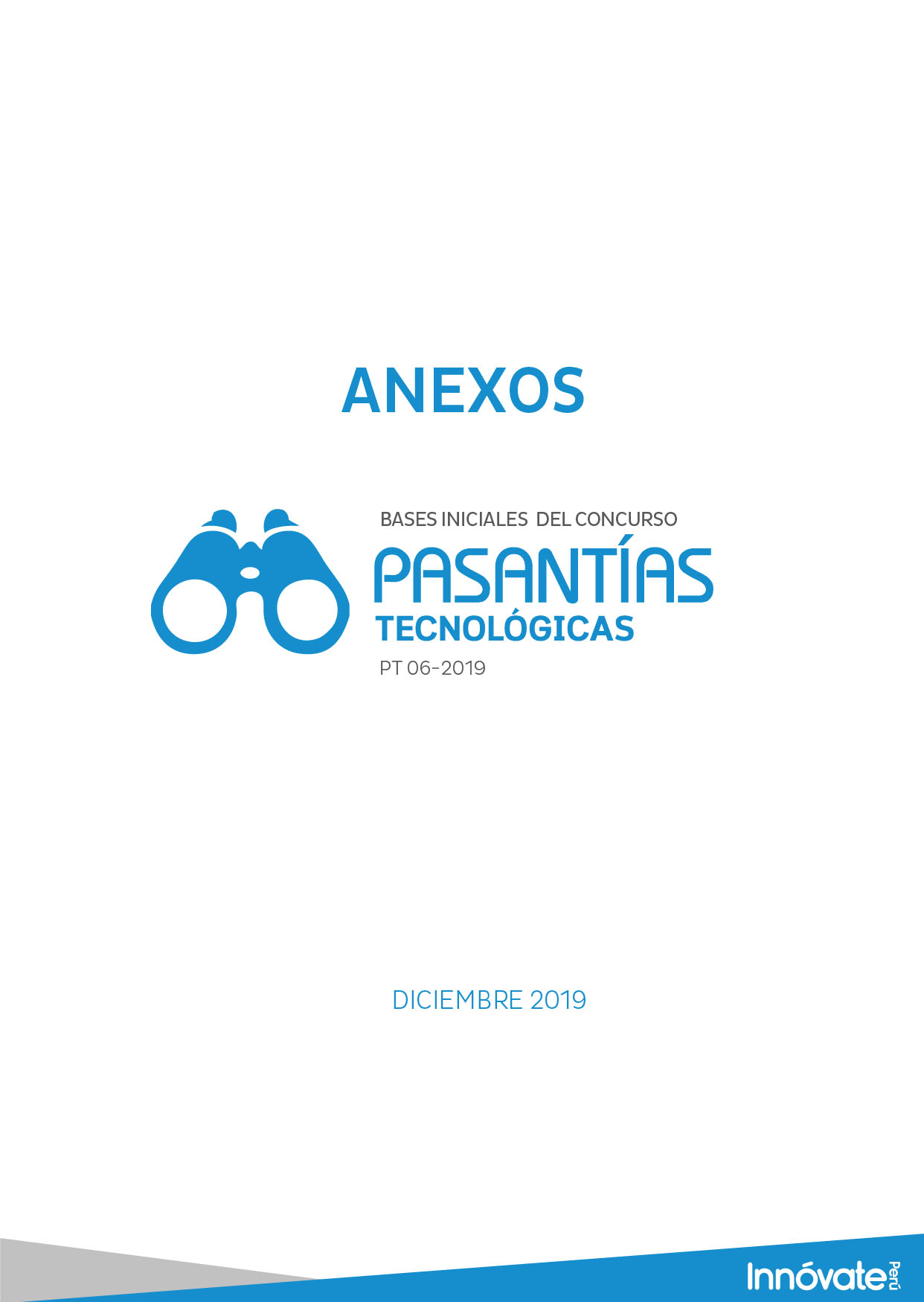 Anexo N° I. Lista de Chequeo de Requisitos Legales                                                                      (El presente documento tiene carácter de Declaración Jurada, no puede ser modificado ni alterado, dado que será causal de desaprobación legal)Antes de enviar la propuesta, la Entidad Solicitante debe verificar que cumplan con los requisitos solicitados en la Lista de Chequeo de Requisitos Legales.  Si no cumple con algunos de ellos, abstenerse de participar porque su solicitud será descartada en alguna etapa de la convocatoria. Asimismo, este formato no debe ser modificado en su contenido: (*) Se recomienda revisar la relación de proyectos adjudicados en la web de Innóvate Perú. Innóvate Perú consultará las bases de datos a las que tenga acceso.Asimismo, me comprometo a acatar el resultado de la evaluación de mi propuesta de Pasantía Tecnológica.NOTA: Innóvate Perú tiene la facultad de fiscalización posterior según numeral 1.16, del inciso 1) del artículo IV de la Ley 27444 – Ley del Procedimiento Administrativo General; pudiendo verificar la documentación en cualquier fase del concurso. De existir alguna falsedad en la Declaración, Innóvate Perú se reserva el derecho de recomendar a la Procuraduría Pública del Ministerio de la Producción el inicio de las acciones legales que correspondanFirma y sello del Representante Legal de la Entidad Solicitante Nombre completo:DNI. Nº: Anexo Nº II: Carta de Presentación de la Entidad Solicitante                                                     SeñorCoordinador Ejecutivo Programa Nacional de Innovación para la Productividad y CompetitividadPresente.Referencia:	Concurso Pasantías Tecnológicas XX-201XEstimados señores:Nos dirigimos a ustedes para presentar a (nombre de la Entidad Solicitante), como postulante al concurso de Pasantías Tecnológicas con el proyecto denominado “………………………………………………………………………………..”. Con este fin presentamos al (los) candidato(s) a la pasantía:Nombre:Profesión:Antigüedad en la Entidad Solicitante:Cargo y función:(Si hubiera dos candidatos a la pasantía, colocar a continuación el nombre del segundo pasante).Declarando conocer y cumplir con las condiciones y obligaciones establecidas en las bases del Concurso PT (Indicar el número de la convocatoria del concurso)-2019.Atentamente,___________________________________Firma y sello del Representante LegalNombre del Representante Legal: …………………………………………………………….DNI / CE del Representante Legal: …………………………………………………………Teléfonos y email del Representante Legal: ………………………………………………….ANEXO Nº III: Formato para la presentación del proyecto                                                                       Advertencia: Este formato es referencial, las Entidades Solicitantes deberán desarrollar el proyecto en el Sistema InnGenius  (https://inngenius.innovateperu.gob.pe). No se recibirán propuestas en forma física. Las indicaciones para el llenado se encuentran en el Sistema InnGenius.A.1. Datos generales del proyecto A.1.1 Titulo A.1.2 Fecha estimada de salida (*) Si el plazo es menor a 60 días, justificar el motivo de la presentación del proyecto en un plazo menor a lo establecido en las bases.A.1.3 Destino principal A.1.4 Duración del proyecto (Días calendario)A.2. Datos de la Entidad SolicitanteA.2.1 Entidad solicitante A.2.2 Coordinador GeneralA.2.3 Datos del(os) Pasante(s)A.2.4 El(los) pasante(s), que hayan participado en Misiones Tecnológicas y pasantías anteriores, así como de otros concursos financiadas por Innóvate Perú, deberán completar la siguiente información.B.1. Propuesta Técnica B.1.1. Justificación del proyecto B.1.2. Mencionar el nombre de la técnica o tecnología específica que aprenderá el pasante.Máximo 200 caracteresB.1.3 Completar la siguiente información:Adjuntar un video o audio, que ayude a la justificar la propuesta de Pasantía Tecnológica – tiempo máximo 3 minutos.  (opcional) B.1.3. Objetivo General  Máximo 500 caracteresB.1.4. Resultados esperados B.1.5. Impactos esperados B.1.6. Competencia técnica e importancia de las entidades receptoras  B.2. Programa de actividades B.2.1 Cronograma de actividades  Especificar las actividades programadas del proyecto, indicando la agenda de desarrollo y el programa de visitas (eventos, instituciones, empresas, temas a tratar, etc.).C.2. Presupuesto y estructura de costos C.2.1. Seleccione la moneda utilizada C.2.2. Presupuesto  D.1. Adjuntos del proyecto D.1.1. Carta de presentación D.1.2. Hoja de vida del(los) pasantes D.1.3. Certificado Médico D.1.4. Certificado de suficiencia de idioma oficial del lugar de la pasantía cuando no sea español D.1.5. Confirmación formal (carta, correo electrónico o fax) de cada una de las entidades o empresas que recibirán al(los) pasante(s), indicando la fecha y actividades programadas.ANEXO Nº IV: Resumen de hoja de vida del(los) pasante(s)                                                                (Máximo 2 páginas)ANEXO Nº V: Escala de Viáticos                                                                                                          ANEXO Nº VI: Presentación del informe final    	       Nota: Adjuntar fotocopia, visada por el Coordinador General del proyecto, de los documentos que sustenten cada gasto realizado con recursos otorgados por Innóvate Perú. Estos documentos son:Pasajes y Tasas: talón de boletos aéreos y/o, de acuerdo a las normas establecidas por la Sunat y la Tasa por Uso de Aeropuerto (TUUA) de ser el caso.Hospedaje y alimentación: factura, boleta y/o tickets emitida por el proveedor de acuerdo a las normas establecidas en el país en el que se realizó la pasantía.Talleres: factura, boleta y/o tickets. de acuerdo a las normas establecidas por la Sunat.Declaración Jurada: se admitirá este tipo de documento solo para gastos de movilidad local hasta por un máximo del veinte por ciento (20%) del monto total de viáticos asignados, de acuerdo a las bases.RequisitosSÍ cumpleEntidad SolicitanteEntidad SolicitanteLa Entidad Solicitante es una persona jurídica privada, descrita en el numeral 05 de las bases integradas.La Entidad Solicitante, acredita por lo menos un año de funcionamiento ininterrumpido en los últimos doce (12) meses contados retroactivamente desde la fecha de cierre de presentación de la propuesta y acorde a la información del Registro Único de Contribuyente (RUC) de la Sunat.La Entidad Solicitante consigna como estado y condición de contribuyente “Activo”/  “Habido” e información actualizada del representante legal en el RUC de la Sunat.La Entidad Solicita registra una venta anual no mayor a las 2300 UIT en el año 2019.Condiciones generales para las Entidad Solicitante Condiciones generales para las Entidad Solicitante Que no registran deudas coactivas en la página web de la Sunat  ni presenta deudas coactivas con el Estado por contribuciones (obligaciones de seguridad social de los trabajadores) y otras obligaciones no tributarias (sólo aplicables a entidades privadas). Que el representante legal no haya sido sentenciado por delito cometido en agravio del Estado.Cada Entidad Solicitante deberá acreditar que su actividad económica y de operaciones está directamente relacionada con el tema de la propuesta, la misma será verificada con el CIIU de la Sunat o en la Partida Registral (Objeto social). Que no se encuentren sancionadas con inhabilitación temporal o definitiva para contratar con el Estado, mientras dure tal sanción.Que no se encuentren observadas por Innóvate Perú u otra fuente de financiamiento por mal desempeño y capacidad de gestión de un proyecto culminado o en ejecución.Que no se encuentren observadas por Innóvate Perú u otra fuente de financiamiento por haber generado resolución del Convenio o Contrato de adjudicación de recursos por incumplimiento.Que no se encuentren observadas por Innóvate Perú u otra fuente de financiamiento por desistir del proceso de adjudicación después de haber sido evaluado, aprobado la propuesta o en reunión previa, así como Convenio/ Contrato sin previa justificación.Que la propuesta que se postula no es cofinanciado con recursos provenientes de otros fondos de promoción del Estado.Que los participantes no hayan sido condenados mediante sentencia consentida o ejecutoriada por delitos de concusión, peculado, corrupción de funcionarios, enriquecimiento ilícito, tráfico de influencias y actos ilícitos cometidos en agravio del Estado peruano.Que la información consignada en la propuesta presentada a Innóvate Perú es veraz y no es copia de otros proyectos evaluados, ejecutados o culminados con RNR de Innóvate Perú u otras fuentes de financiamiento.Fecha estimada de salida Número de días (*)Se genera automáticamente del Sistema InnGeniusSe aceptará la propuesta de Pasantía Tecnológica en un plazo menor, siempre y cuando, esté justificado. Sin embargo, la Entidad Solicitante acepta que al ser el plazo de presentación menor a lo establecido existe un riesgo para el cumplimiento de la evaluación, reunión previa y firma del Convenio de adjudicación de RNR, por lo que deslinda de toda responsabilidad a Innóvate Perú respecto de cualquier perjuicio que ello pueda causarle.PaísCiudadDirecciónSeleccione el rango de tiempo e ingrese el número (máximo 6 meses):Tipo de Entidad:RUC:Tipo de Entidad:RUC:Tipo de Entidad:RUC:Nombre de la Entidad: Nombre de la Entidad: Nombre de la Entidad: Dirección, distrito, provincia, departamento:Dirección, distrito, provincia, departamento:Dirección, distrito, provincia, departamento:Año de constitución:Año de constitución: Fecha de inicio de actividades:RUC:RUC: CIIU:Teléfono, Fax:Teléfono, Fax:Teléfono, Fax:Número de partida Registral                                                                                 Oficina Registral Número de partida Registral                                                                                 Oficina Registral Número de partida Registral                                                                                 Oficina Registral Correo electrónico:Correo electrónico:Correo electrónico:Página web:Página web:Página web:Nivel de ventas del año 2019: Nivel de ventas del año 2019: Nivel de ventas del año 2019: Representante Legal de la Entidad SolicitanteRepresentante Legal de la Entidad SolicitanteRepresentante Legal de la Entidad SolicitanteNombres: Apellidos:Apellidos:DNI:RUC:RUC:Correo electrónico: Teléfono:Teléfono:Apellidos y Nombres Fecha de nacimiento Nacionalidad DNIDNICargo Profesión / Especialidad Años de experiencia en el sectorAños de experiencia en la empresaAños de experiencia en la empresaTeléfono fijo Celular Correo electrónico Correo electrónico Apellidos y Nombres Fecha de nacimiento Nacionalidad DNIDNICargo Profesión / Especialidad Años de experiencia en el sectorAños de experiencia en la empresaAños de experiencia en la empresaTeléfono fijo Celular Correo electrónico Correo electrónico Cómo se vincula la especialidad profesional con la Pasantía Tecnológica. Asimismo, precisar qué actividades realizará para implementar en la empresa lo aprendido en la pasantía.Nombres y Apellidos del participanteNombre del concursoCódigo del proyectoTítulo del ProyectoEstado del proyectoExplique el motivo del viaje y beneficios obtenidosSe genera automático del Sistema InnGeniusSe genera automático del Sistema InnGeniusSe genera automático del Sistema InnGeniusSe genera automático del Sistema InnGeniusSe genera automático del Sistema InnGeniusEn esta sección se deberá precisar lo siguiente: Motivo del viaje Beneficios obtenidos En misiones y pasantías precisar cuáles han sido los resultados y principales beneficios. Para otros concursos, indicar los beneficios obtenidos para el proyecto.Situación actual de Entidad Solicitante en términos de actividades productivas de la empresa (A)Grado de novedad de las técnicas o tecnologías y/o conocimiento a adquirir en la pasantía (B)Cómo contribuirá la Pasantía Tecnológica a reducir la brecha tecnológica identificadaTipo de Entidad SolicitanteNombre Entidad SolicitanteRubro de negocio de la empresaVinculación de las tecnologías a explorar con las actividades productivas de la empresaDespliegue (empresa - indicar si es micro, pequeña o mediana empresa, asociación de productores)Describir el objetivo general de la Pasantía Tecnológica.Nombre de la Entidad SolicitanteResultados esperados  Plantear los beneficios para la empresa o asociación de productores, traducidos en resultados. Nombre de la Entidad  Resultados esperados  Considere como impactos del proyecto: Incremento de productividad, mejora de la calidad de sus productos, inversiones adicionales en tecnología (equipamiento, infraestructura, software, capacitación), obtención de nuevos fondos para investigación/ innovación, formulación de proyectos de I+D+i, alianzas con universidades o institutos, desarrollo de un nuevo producto o proceso, publicaciones, otros.Aumento de la capacidad para desarrollar productos y mejorar proceso.Fortalecimiento de la capacidad para diversificar oferta exportable.Tipo de Entidad Receptora / Entidad organizadoraNombre Entidad Receptora / Entidad organizadoraCompetencia técnicaImportancia de la entidad receptora dentro del sector en el cual desarrolla sus actividadesDespliegue (Empresa, parque tecnológico, centros tecnológicos, otras instituciones) Especificar:Precisar los antecedentes y experiencia de la entidad receptora/Entidad Organizadora respecto a las tecnologías a observar.Descripción de actividad MesesConceptoAporte Innóvate Perú - RNRAporte MonetarioAporte No MonetarioTotalPasajes aéreos Movilidad local Alojamiento Gastos de inscripción a cursos y eventos Seguro de viaje Gastos de talleres de difusión de resultados Gastos administrativosServicios de organización en el extranjero Gastos de traducción Total Apellidos:				Fecha de Nacimiento: 	_ Nombre: 				Nacionalidad:		 Correo electrónico: 			_ Documento de identidad: 					_ Tel/fax: 	_ Entidad donde labora: 				 Cargo o posición actual: 		Tiempo en el cargo: 	Tiempo total laborando para la Entidad Solicitante: 	 Años de experiencia en el sector:  		Títulos obtenidos (Área/disciplina, universidad, año):ExperienciaCargos desempeñados (Posición, institución, fecha) en los últimos 5 años:Escala diaria de viáticos permitidaEscala diaria de viáticos permitidaEscala diaria de viáticos permitidaEscala diaria de viáticos permitidaLugarTotalHospedaje y alimentación(Comprobante de pago)Movilidad local (Declaración Jurada)Viajes Nacionales (S/)320.00256.0064.00Viajes internacionales (US$)Viajes internacionales (US$)Viajes internacionales (US$)Viajes internacionales (US$)África480.00384.0096.00América Central315.00252.0063.00América del Norte440.00352.0088.00América del Sur370.00296.0074.00Asia500.00400.00100.00Medio Oriente510.00408.00102.00Caribe430.00344.0086.00Europa540.00432.00108.00Oceanía385.00308.0077.001.	El proyecto1.	El proyecto1.	El proyectoNombre:Nombre:Nombre:Fecha de inicio:Destino principal:Duración en meses:Síntesis del proyecto (máx. 15 líneas)Síntesis del proyecto (máx. 15 líneas)Síntesis del proyecto (máx. 15 líneas)2.	Datos de la Entidad Solicitante2.	Datos de la Entidad Solicitante2.	Datos de la Entidad Solicitante2.	Datos de la Entidad SolicitanteRazón Social:Razón Social:Razón Social:Razón Social:Ciudad/ Dpto.:Ciudad/ Dpto.:Ciudad/ Dpto.:Nº ConvenioCoordinador General del proyecto:Coordinador General del proyecto:Coordinador General del proyecto:Coordinador General del proyecto:Tel. fijo:Tel. Celular:e-mail:e-mail:3.	Datos del(os) Pasante(s)3.	Datos del(os) Pasante(s)3.	Datos del(os) Pasante(s)3.	Datos del(os) Pasante(s)3.	Datos del(os) Pasante(s)3.	Datos del(os) Pasante(s)Nombre:Nombre:Nombre:Nombre:Nombre:Nombre:Fecha de Nacimiento:Fecha de Nacimiento:Nacionalidad:Nacionalidad:Nacionalidad:DNI:Cargo:Cargo:Cargo:Cargo:Tiempo en el cargo:Tiempo en el cargo:Profesión/ Especialidad:Profesión/ Especialidad:Profesión/ Especialidad:Profesión/ Especialidad:Profesión/ Especialidad:Profesión/ Especialidad:Años experiencia en el sector:Años experiencia en el sector:Años experiencia en el sector:Años experiencia en la empresa o asoc. de prod.:Años experiencia en la empresa o asoc. de prod.:Años experiencia en la empresa o asoc. de prod.:Tel. fijo:Tel. Celular:Tel. Celular:e-mail:e-mail:e-mail:4.	Propuesta TécnicaA.     Cumplimiento de objetivos del proyectoIndique si se cumplieron los objetivos planteados del proyectoB.     Logro de resultados esperadosIndique si se cumplieron los resultados esperados del proyectoC.     Logro de los impactos esperadosIndique cómo y en qué fase del proceso productivo se aplicarán los conocimientos adquiridos en la pasantía y cuáles son los impactos esperados de esta aplicación8. Presupuesto y estructura de costo 8. Presupuesto y estructura de costo 8. Presupuesto y estructura de costo 8. Presupuesto y estructura de costo 8. Presupuesto y estructura de costo 8. Presupuesto y estructura de costo 8. Presupuesto y estructura de costo 8. Presupuesto y estructura de costo 8. Presupuesto y estructura de costo Indique la moneda utilizada SolesUS$CofinanciamientoCofinanciamientoCofinanciamientoCofinanciamientoTotalTotalConcepto Aporte Innóvate PerúAporte Innóvate PerúMonetarioMonetarioNo MonetarioNo MonetarioTotalTotalConcepto ProgramadoEjecutadoProgramadoEjecutadoProgramadoEjecutadoProgramadoEjecutadoPasajes aéreos Movilidad local Alojamiento y alimentaciónGastos de inscripción a cursos y eventosGastos asociados a los talleres de difusión Gastos administrativos Seguro de viajeServicios de organización en el extranjero Servicios de traducción 